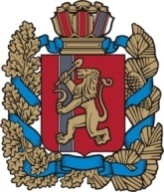 ЧАЙКОВСКИЙ СЕЛЬСКИЙ СОВЕТ ДЕПУТАТОВРЕШЕНИЕ                   В соответствии со статьёй 37 Федерального Закона от 06.10.2003 № 131-ФЗ «Об общих принципах организации местного самоуправления в Российской Федерации», Законом Красноярского края от 27.12.2005 № 17-4354 «О Реестре должностей муниципальной службы» в ред. от 14.04.2006 № 18-4636, от 26.06.2008 № 6-1828, от 30.06.2011 № 12-6082, от 01.11.2012 № 3-644, от 21.11.2013 № 5-1824), руководствуясь статьями 14, 17  Устава Чайковского сельсовета Боготольского района Красноярского края сельский Совет депутатов РЕШИЛ:Утвердить структуру  администрации Чайковского сельсовета (согласно приложения № 1).Признать утратившим силу:-  решение Чайковского  сельского Совета депутатов  от 31.01.2006 № 7-44 «Об утверждении  структуры администрации  Чайковского сельсовета».- решение Чайковского  сельского Совета депутатов от 22 апреля 2013  № 36-95 «О внесении изменений и дополнений в решение Чайковского сельского Совета депутатов от 31.01.2006 № 7-44 «Об утверждении  структуры администрации  Чайковского сельсовета»».3. Настоящее Решение  опубликовать в общественно-политической газете «Земля боготольская» и разместить на официальном сайте администрации Боготольского района.4. Решение  вступает в силу с 01.01.2015 года.Глава Чайковского сельсовета Председатель сельского Совета депутатов	                                                      В. С. СиняковПриложение № 1                                                                                           к  решению Чайковского сельского                                                              Совета депутатов                                                                         от 15.12.2014 № 52-140  СТРУКТУРАадминистрации Чайковского сельсовета Глава сельсовета.Заместитель главы сельсовета.СХЕМА АДМИНИСТРАЦИИот   15 декабря   2014             пос. Чайковский                № 52-140Об утверждении    структуры администрации Чайковского сельсоветаГлаваЧайковского сельсовета(администрации)Заместитель Главы Чайковскогосельсовета(администрации)